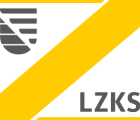 Risikobetrachtung zur manuellen Reinigung von Medizinprodukten im Zusammenhang mit der Prozessvalidierung______________________________________________________________________________________________________________________________________________________________Die Risikoanalyse ist Teil des Risikomanagements, das sich aus der Risikobeurteilung, Risikobewältigung und Risikokommunikation zusammensetzt, wobei die Risikobeurteilung in die Teilbereiche Risikoidentifikation, Risikoanalyse und Risikobewertung untergliedert ist. Ziel der Risikobeurteilung ist die Identifikation und Quantifizierung (Bewertung) von Risiken, um Transparenz über Art und Umfang von bestehenden Risiken zu schaffen, z. B. um Risiken durch Präventionsmaßnahmen zu vermeiden oder zu reduzieren. Des Weiteren werden ihre Ergebnisse für die Risikokommunikation verwendet, um z. B. die Risikowahrnehmung zu fördern. Das Risiko kann auch durch ein Risikomaß ausgedrückt werden.Zu beachten ist, dass der Prozess der Risikoanalyse ganz entscheidend von der individuellen Risikowahrnehmung geprägt ist. Dass Risiken überhaupt erkannt werden, hängt auch davon ab, dass verschiedene Risikoträger ein existierendes Risiko unterschiedlich oder gar nicht wahrnehmen. Erfolgt die Risikowahrnehmung fehlerhaft als selektive Wahrnehmung, so werden nur bestimmte Risiken wahrgenommen, andere vorhandene dagegen ausgeblendet. Eine mangelhafte Risikowahrnehmung wirkt sich negativ auf die nachfolgenden Phasen des Risikomanagements aus.Bei der Risikobewertung der aufzubereitenden Medizinprodukte sind die kritischen Verfahrensschritte sowie deren Ergebnisse und die potenziellen Gefährdungen zu definieren. Hieraus ergeben sich Maßnahmen zur Risikominimierung und –bewertung oder, sofern Risiken als nicht beherrschbar bzw. akzeptabel eingestuft werden, die Entscheidung zum Verzicht auf die Aufbereitung.Bei Reinigungs- und Desinfektionsverfahren sind insbesondere maschinelle Verfahren validierbar und vorrangig anzuwenden. Manuelle Reinigungs- und Desinfektionsverfahren, die z. B. im Rahmen der Vorreinigung von Medizinprodukten oder bei nicht maschinell zu reinigenden/desinfizierenden Medizinprodukten (Gruppe B) oder basierend auf einer Risikoanalyse zur Anwendung kommen, müssen stets nach dokumentierten Standardarbeitsanweisungen und mit auf Wirksamkeit geprüften, auf das Medizinprodukt abgestimmten (d.h. geeigneten und materialverträglichen) Mitteln und Verfahren validiert durchgeführt werden.Die nachfolgende Risikobetrachtung soll die möglichen Gefahren der manuellen Aufbereitung von Medizinprodukten aufzeigen. Diese Gefahren sind zu bewerten und Maßnahmen zur Bewältigung und der Kommunikation im Team festzulegen. Basierend auf dieser, für die zahnmedizinische Anwendung von Instrumenten abgestimmte Risikoanalyse soll gezeigt werden, dass auftretende Risiken zu beherrschen sind und eine manuellen Reinigung und maschinellen Desinfektion/Sterilisation sicher möglich ist.RisikobeurteilungRisikobeurteilungRisikobeurteilungRisikobewältigungGesamtrisikoIdentifikation des RisikosAnalyse der UrsachenRisikobewertung – Eintritts- Wahrscheinlichkeit und AuswirkungenMaßnahmeAkzeptanzTechnische RisikenGefahr durch ElektrogeräteFehlende Prüfung für MP oder E-CheckRegelmäßige Sicherheitsprüfungen an Medizinprodukten und elektrischen Betriebsmitteln werden veranlasst.   unakzeptabel   kalkulierbar   beherrschbarFehlende Angaben der GeräteherstellerFehlende Gebrauchsanweisung. Angaben zu  Wartungen und Routinekontrollen sind nicht vorhandenDie Herstellerangaben sind vorhanden, für jeden Mitarbeiter einsehbar und werden zwingend umgesetzt.   unakzeptabel   kalkulierbar   beherrschbarFehlende Wartung der verwendeten GeräteHerstellerangaben zu Wartungsintervallen liegen nicht vor oder werden missachtetDie Herstellerangaben zu Wartungsfristen sind vorhanden umgesetzt. Die Wartungsunterlagen befinden sich in den Gerätebüchern.   unakzeptabel   kalkulierbar   beherrschbarFehlende oder Fehlerhafte HilfsmittelHilfsmittel sind nicht in ausreichender Menge vorhanden oder Hilfsmittel wurden nach der Verwendung falsch aufbereitetHilfsmittel zur Reinigung in Form von Wannen und Bürsten sind vorhanden, besonderes Augenmerk ist auf die verwendeten Adapter zu gerichtet   unakzeptabel   kalkulierbar   beherrschbarRisiken durch UmgebungsbedingungenUnzureichende Trinkwasserqualität Mikrobiologisch ist Trinkwasserqualität nicht sicherzustellt. Die Prüfung dafür fehlt.Das Trinkwasser wird jährlich durch ein Mikrobiologisches Labor geprüft. Die Prüfergebnisse sind archiviert.   unakzeptabel   kalkulierbar   beherrschbarUnzureichende Qualität der DruckluftBei der verwendeten Druckluft handelt es sich nicht um „medizinische Luft“ aus einem Dentalkompressor oder einer Druckluftdose.Es wird ausschließlich mit qualifizierter Luft getrocknet und gepflegt.   unakzeptabel   kalkulierbar   beherrschbarUnzureichende BeleuchtungsstärkeDie Beleuchtung ist nicht ausreichend hell. Auch bei Verwendung einer Lupe mit Licht sind 1000 Lux nicht erreicht.Die optische Kontrolle findet unter Zuhilfenahme einer Lichtlupe mit ausreichender Lichtstärke statt.   unakzeptabel   kalkulierbar   beherrschbarUnzureichende ArbeitsflächeDie Arbeitsfläche ist nicht ausreichend groß. Es findet keine zeitliche Trennung der Arbeitsschritte statt.Die Arbeitsfläche ist ausreichend und es wird stets auf Ordnung und Sauberkeit geachtet   unakzeptabel   kalkulierbar   beherrschbarRekontaminationsrisikoDurch Lagerung und unzureichende Zonentrennung kann ein Risiko zur Kontamination bestehen.Alle möglichen Maßnahmen zur Rekontamination werden getroffen und die Mitarbeiter werden jährlich darin unterwiesen.   unakzeptabel   kalkulierbar   beherrschbarMedizinproduktbezogene RisikenFehlende Herstellerangaben des Instrumentenherstellers zur AufbereitungEs liegen nicht für alle Instrumente Angeben der Hersteller nach DIN EN ISO 17664 vor. Der Hersteller stellt diese Angaben nicht zur Verfügung.Stellt der Hersteller die notwendigen Informationen auch auf Anforderung nicht zur Verfügung, wird das Instrument aus der Aufbereitung ausgeschlossen und die Angelegenheit dem BfArM gemeldet.   unakzeptabel   kalkulierbar   beherrschbarDie Verträglichkeit der Instrumente für die Aufbereitung ist nicht gewährleistet Veränderung der Materialeigenschaften durch Aufbereitungsprozesse.Der Hersteller muss Materialeigenschaften und die Funktionsfähigkeit der aufzubereitenden Medizinprodukte gewährleisten. Dieses wird mit den Aufbereitungshinweisen gesichert.    unakzeptabel   kalkulierbar   beherrschbarOrganisatorische RisikenFehlende Sachkenntnis des Personals für die AufbereitungKein ausreichender  Sachkenntnisstand nach Anlage 6 der Empfehlung der RKI zur Aufbereitung von Medizinprodukten.Alle mit der Aufbereitung betrauten Personen verfügen über einen aktuellen Kenntnisstand.   unakzeptabel   kalkulierbar   beherrschbarFehlende aktuelle Einweisung in die Bedienung und den Umgang mit Geräten und Mitteln.Personalwechsel, Wechsel der Arbeitsmittel oder Abläufe, Anschaffung von neuen InstrumentenEine Einweisung findet im Zusammenhang mit der Unterweisung im Arbeitsschutz und der Infektionsprävention jährlich oder nach Anlass statt.   unakzeptabel   kalkulierbar   beherrschbarFalsche Risikoklassifizierung der aufzubereitenden Medizinprodukte in Bezug auf die VerwendungUnzureichende Betrachtung des bestimmungsgemäßen Einsatzes der InstrumenteDie Risikoklassifizierung der aufzubereitenden Medizinprodukte wird vom Betreiber und dem hygienebeauftragten Mitarbeiter sorgfältig erarbeitet und spätestens jährlich überprüft.   unakzeptabel   kalkulierbar   beherrschbarFalsche Risikoklassifizierung auf Grund der Geometrie (Schwer zu erreichende Oberflächen) Hohlräume, Lumen, oder Mechaniken wurden nicht berücksichtigtSind Geometrien nicht passiv für Reinigungs- und Desinfektionsmittel erreichbar, muss aktiv gespült werden (Adapter)   unakzeptabel   kalkulierbar   beherrschbarFehlende ArbeitsanweisungenDas Aufbereitungsverfahren ist nicht spezifiziert. Für jedes Medizinprodukt (gegebenenfalls für die Produktfamilie) wird durch den Betreiber mit Hilfe des hygienebeauftragten Mitarbeiters für die Aufbereitung schriftlich festzulegen, wie und ggf. wie oft aufbereitet wird.   unakzeptabel   kalkulierbar   beherrschbarUnzureichende ArbeitsanweisungenDie Spezifikation umfasst unzureichend eine genaue Beschreibung aller Arbeitsschritte sowie der jeweils einzusetzenden Hilfsmittel.Mit Bezug auf die einzusetzenden Hilfsmittel werden klar definierte Mindestvorgaben zu den anzuwendenden Intensitäten, Spül- und Behandlungsdauern, Spülvolumina, Anzahl der Spülschritte, etc. angegeben.   unakzeptabel   kalkulierbar   beherrschbarNutzung eines ungeeigneten Aufbereitungsverfahrens auf Grund fehlender technischer Möglichkeiten.Es wird eine von den Herstellerangaben abweichende Aufbereitungsmethode genutzt.Es werden kompatible Instrumente beschafft oder auf die Verwendung von Einmalprodukten umgestellt.   unakzeptabel   kalkulierbar   beherrschbarFehlende Festlegungen zu RoutineprüfungenHerstellerangaben fehlen oder werden missachtet.Alle Herstellerangaben zu Routineprüfungen liegen vor und werden entsprechend den Festlegungen umgesetzt.   unakzeptabel   kalkulierbar   beherrschbarKeine Durchführung periodischer Verfahrensprüfungen.Keine Festlegungen zu wiederkehrenden Prüfungen getroffen.Alle regelmäßigen Verfahrens- und Ergebnisprüfungen werden wie im Validierungsbericht angegeben durchgeführt.   unakzeptabel   kalkulierbar   beherrschbarKeine Sicherheit in Bezug auf die Rückverfolgbarkeit.Fehlende DokumentationDokumentationen der Freigaben und Routinekontrollen sind festgelegt und werden eingehalten.   unakzeptabel   kalkulierbar   beherrschbarFehlende ValidierungKein Nachweis der Eignung des Verfahrens vorhanden, keine Parameter festgelegt.Die manuelle Reinigung ist validiert und eine Frist zur erneuten Leistungsbeurteilung ist festgelegt.   unakzeptabel   kalkulierbar   beherrschbarRisiken, die aus dem Prozess entstehendMangelnde ProzessergebnisseNicht spezifizierte Mittel werden eingesetztEs werden nur Mittel nach Festlegung im Hygieneplan, Reinigungs- und Desinfektionsplan sowie den Arbeitsanweisungen eingesetzt.   unakzeptabel   kalkulierbar   beherrschbarWirkungsgrenzen der verwendeten MittelResistenz der Krankheitserreger auf die zur Anwendung kommenden VerfahrenEs werden nur vom Hersteller zur speziellen Verwendung der Aufbereitung von Medizinprodukten geprüfte Mitte eingesetzt. Die Eignung und Wirkungsgrenzen sind belegt.   unakzeptabel   kalkulierbar   beherrschbarUngeeignete Prozessparameter bei der AufbereitungKonzentrationen und Einwirkzeiten werden nicht eingehaltenEs sind im Hygieneplan, Reinigungs- und Desinfektionsplan sowie den Arbeitsanweisungen die Konzentrationen und Standzeiten der Lösungen angegeben und diese Angaben werden strikt eingehalten.   unakzeptabel   kalkulierbar   beherrschbarInstrumente werden nicht vollständig mit Flüssigkeit umgebenWannen sind unzureichend gefülltDas Einlegen der Instrumente erfolgt nach Herstellerangaben, Arbeitsanweisung und unter Beachtung der maximalen Füllmenge der Wannen.   unakzeptabel   kalkulierbar   beherrschbarEs werden nicht alle Inneren Oberflächen erreichtFehlende oder falsche Adapter bei der Innenreinigung von Hohlkörperinstrumenten.Die Angeben der Instrumentenhersteller, wie auch des Adapter-Herstellers sind festgelegt, allem bekannt und werden eingehalten.   unakzeptabel   kalkulierbar   beherrschbarUngenügende Reinigung von GelenkinstrumentenRückstände aus der vorangegangenen Anwendung werden nicht abgereinigt bzw. das Reinigungsergebnis ist optisch nicht erkennbar.Die Eignung der Reinigungsmethodik wurde zur Validierung nachgewiesen und durch eine regelmäßige Überprüfung der Prozessergebnisse (Restproteinbestimmung im akkreditierten Labor) gesichert.   unakzeptabel   kalkulierbar   beherrschbarBiokompatibilität von Reinigungs- und DesinfektionsmittelnInhaltsstoffe der Chemikalien schädigen Mitarbeiter.Die Inhaltsstoffe sind im Sicherheitsdatenblatt angegeben und der sichere Umgang ist im Bereich des Arbeitsschutz geklärt.   unakzeptabel   kalkulierbar   beherrschbarProzesschemikalien-rückstände auf der InstrumentenoberflächeSpülzeiten werden nicht eingehaltenDurch die Angaben in den Arbeitsanweisungen ist geklärt, wie nach Herstellerangaben zu spülen ist. Die Zeiten und Hilfsmittel sind beschrieben.   unakzeptabel   kalkulierbar   beherrschbarDie Menge der Krankheitserreger ist nach der manuellen Behandlung zu hoch. Eine Desinfektion ist in Frage gestellt.Die manuelle Reinigung und Desinfektion reduziert die Zahl der Mikroorganismen nicht ausreichendAlle Instrumente werden gereinigt, gespült, desinfiziert, wieder gespült, getrocknet und abschließend im Sterilisator behandelt. Eine vollviruzide Schlussdesinfektion ist nicht in Frage gestellt.   unakzeptabel   kalkulierbar   beherrschbarInfektion durch ClostridenClostridien wachsen nur anaerobund sind nur dann von klinischerBedeutung, wenn zum einen ein speicheldichter Wundverschluss durchgeführt wird und zum zweiten die Durchblutung des betreffendenGewebes nicht gewährleistet ist.Es werden keine zahnärztlich-chirurgischen/oralchirurgischenEingriffen mit nachfolgendem speicheldichten Wundverschluss durchgeführt   unakzeptabel   kalkulierbar   beherrschbarGefahr durch vCJKInaktivierung nur durch besondere Maßnahmen möglich Es besteht bei Notwendigkeit die technische Möglichkeit der Inaktivierung bei 134° - 18min im Sterilisator   unakzeptabel   kalkulierbar   beherrschbarGefahr für immunsupprimierte Patienten Risiko mit hinreichend abschätz- und definierbar Abweichen vom allgemeinen Vorgehen, Einsatz steriler Medizinprodukte (dann gegebenenfalls auch unter weiteren sterilen Kautelen)    unakzeptabel   kalkulierbar   beherrschbar